Карта партнераПолное наименование: Общество с ограниченной ответственностью «Русимпэкс»Краткое наименование: ООО «Русимпэкс»Юридический адрес: 301650, Тульская область, г. Новомосковск, ул. Шахтеров, д. 26аФактический адрес: 301650, Тульская область, г. Новомосковск, ул. Шахтеров, д. 26аE-mail: main@rusimpex-market.com , rusimpeks@gmail.com , sales.rusimpeks@mail.ruСайт: http://www.rusimpex-market.comТелефон/факс: (48762) 6-88-63ИНН 7116146587 КПП 711601001ОГРН 1077153003290Директор Леонов Алексей Сергеевич (действующий на основании Устава)Банковские Реквизиты:ФИЛИАЛ ОАО БАНК ВТБ В Г.ВОРОНЕЖЕр/с № 40702810704250000309к/с № 30101810100000000835 БИК 042007835Адрес местонахождения: Банк: ФИЛИАЛ ОАО БАНК ВТБ В Г.ВОРОНЕЖЕ300034, г. Тула, ул. Л.Толстого, д. 134ООО «РУСИМПЭКС»301650, Тульская обл., г. Новомосковск, ул. Шахтеров, д. 26аИНН 7116146587, КПП 711601001ОКПО 83935878, ОГРН 1077153003290Телефон/факс: (48762) 6-88-63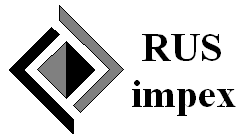 